LIGA DE ENSINO DO RIO GRANDE DO NORTE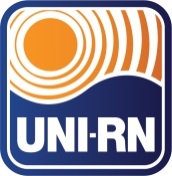 CENTRO UNIVERSITÁRIO DO RIO GRANDE DO NORTEResoluções – Ano 2020NºAssuntoData001/2020Determina Atividades Acadêmicas  Ambiente Virtual17 março002/2020Determina medidas administrativas período Pandemia COVID17 março003/2020Aprovar Plano Contingência Pandemia COVID17 março004/2020Manutenção substituição aulas presenciais 30 junho005/2020Retornar  gradativamente ativ. Acadêmicas cursos de Pós-Grad30 junho006/2020Aprovar aval. Processo ensino-aprendizagem do UNI-RN30 junho007/2020Aprovar atualização PDI UNI-RN14 dezem008/2020Aprovar Calendário Acadêmico UNI-RN14 dezem